Operation Christmas Child 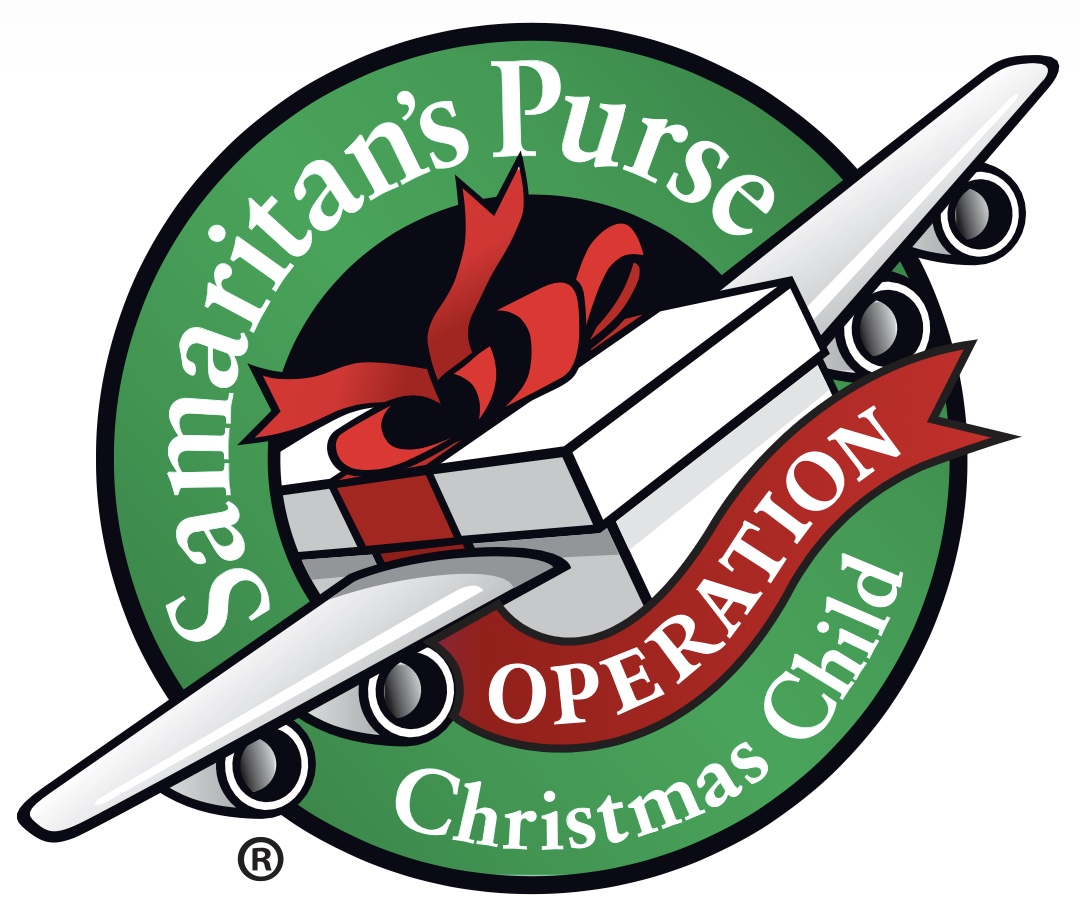 Rim View StyleHere at Rim View we do a couple things differently so please follow the process listed below to help you fill your boxes. Do Pack: Age and gender relevant. Tape label on top of the box marking gender and age.School supplies, scissors, pencils, pens, ruler, spiral notebook, world mapColored pencilsWater colorsSocksToothbrushBrushCombWash clothBar of soapBandages Drinking cupReusable utensilsHat or scarf for the winterHair bandsGlovesColoring book, picture booksSmall hand toolsSewing kitsWOW item: doll, ball, puzzle, marbles, jacks, jump ropeDO NOT overfill.  Close with a rubberband-not tape.DO NOT PACKCandyToothpasteGumUsed or damaged itemsWar-related items such as toy guns, knives, or military figuresChocolate or food; seeds; fruit rolls or other fruit snacksDrink mixes (powdered or liquid)Liquids or lotionsMedications or vitaminsBreakable items such as snow globes or glass containers; Aerosol cansCrayons (they melt) CHECK FOR SHIPPING    DO NOT PUT INSIDE SHOEBOXPlease write the check for $9.00 to Rim View Community Church, put it into an OCC envelope, found on the front table, and drop in the Donation box. We will write one check to cover all the donated boxes and those made by our GO Girls. 